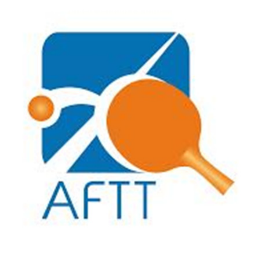 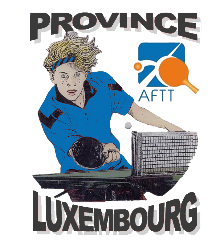 FEDERATION ROYALE BELGE DE TENNIS DE TABLEAILE FRANCOPHONEProvince de LuxembourgASSEMBLEESamedi 21 mai 202217h00TT Century 21 VirtonCour Marchal, 106760    VIRTONGENERALEConvocationORDRE DU JOURVérification des pouvoirs.a. procuration(s)b. nombre de votantsApprobation du P.V. de l'Assemblée Générale précédente.Allocution du président.Rapport de la secrétaire.Situation financière.Rapport des commissions / CellulesInterpellations éventuellesElections statutaires (échéances des mandats).Propositions éventuelles de modifications aux statuts, R.O.I. et règlements sportifsDébats éventuels.Clôture par le président.